Об утверждении формы проверочного листа(списка контрольных вопросов), используемого при осуществлении плановой проверки по муниципальномуконтролю на автомобильном транспорте и в дорожном хозяйстве на территории Жигаловскогомуниципального образования Иркутской областиВ соответствии со ст. 53 Федерального закона от 31.07.2020 N 248-ФЗ (ред. от 11.06.2021) "О государственном контроле (надзоре) и муниципальном контроле в Российской Федерации", постановлением Правительства Российской Федерации от 13.02.2017 N 177 "Об утверждении общих требований к разработке и утверждению проверочных листов (списка контрольных вопросов)" Администрация Жигаловского муниципального образованияПОСТАНОВЛЯЕТ:Утвердить прилагаемую форму проверочного листа (списка контрольных вопросов), используемого при осуществлении плановой проверки по муниципальному контролю на автомобильном транспорте и в дорожном хозяйстве на территории Жигаловского муниципального образования Иркутской области.Настоящее постановление подлежит официальному опубликованию в «Спецвыпуск Жигалово» и размещению на официальном сайте Жигаловского муниципального образования www.жигалово-адм.рфНастоящее постановление вступает в силу с 1 января 2022года.Глава Жигаловского муниципального образования                                                                                       Д.А.ЛунёвПриложениек постановлению АдминистрацииЖигаловского муниципального образованияот           2022 г. №ПРОВЕРОЧНЫЙ ЛИСТ(список контрольных вопросов), используемыйпри осуществлении плановой проверки по муниципальномуконтролю на автомобильном транспорте и в дорожном хозяйствена территории Жигаловского муниципального образованияИркутской области    Наименование органа муниципального контроля ______________________________________________________________________________________________________    Вид муниципального контроля ___________________________________________    Реквизиты правового акта об утверждении формы проверочного листа _________________________________________________________________________________    Реквизиты  правового  акта  органа муниципального контроля о проведениипроверки __________________________________________________________________    Должность,  фамилия  и инициалы должностного лица органа муниципальногоконтроля,  проводящего  плановую  проверку и  заполняющего проверочный лист______________________________________________________________________________________________________________________________________________________    Наименование  юридического  лица,  фамилия, имя, отчество (при наличии)индивидуального предпринимателя ______________________________________________________________________________________________________________________    Учетный  номер  проверки  и  дата присвоения учетного номера проверки ведином реестре проверок ___________________________________________________    Вид    (виды)    деятельности    юридического   лица,   индивидуальногопредпринимателя ___________________________________________________________    Место  проведения  плановой проверки с заполнением проверочного листа и(или)   указание   на   используемые   юридическим   лицом,  индивидуальнымпредпринимателем                 производственные                   объекты______________________________________________________________________________________________________________________________________________________    Указание   на  ограничение  предмета  плановой  проверки  обязательнымитребованиями, требованиями, установленными муниципальными правовыми актами,изложенными  в  форме  проверочного  листа, если это предусмотрено порядкоморганизации     и    проведения      вида      муниципального      контроля______________________________________________________________________________________________________________________________________________________    Иные   необходимые   данные,   установленные   порядком  организации  ипроведения вида муниципального контроля ______________________________________________________________________________________________________________    Перечень  вопросов,  отражающих  содержание  обязательных  требований и(или)  требований, установленных муниципальными правовыми актами, ответы накоторые   однозначно   свидетельствуют   о   соблюдении   или  несоблюденииюридическим  лицом, индивидуальным предпринимателем обязательных требованийи   (или)   требований,   установленных  муниципальными  правовыми  актами,составляющих предмет проверки (далее - перечень вопросов):_________________________________________________________ _________ _______(должность и ФИО должностного лица, проводящего плановую  (подпись) (дата)       проверку и заполнившего проверочный лист)_________________________________________________________ _________ _______(должность и ФИО должностного лица юридического лица,     (подпись) (дата) ФИО индивидуального предпринимателя, присутствовавшего       при заполнении проверочного листа)Примечание: данный проверочный лист является базовым, и указанные требования распространяются на проверяемое лицо только в соответствии с его осуществляемыми видами деятельности.Рекомендации по заполнению контрольного листа (списка контрольных вопросов):- в позиции "ДА" проставляется отметка, если предъявляемое требование реализовано в полном объеме;- в позиции "НЕТ" проставляется отметка, если предъявляемое требование не реализовано или реализовано не в полном объеме;- в позиции "Не распространяется требование" проставляется отметка, если предъявляемое требование не подлежит реализации проверяемым субъектом и (или) контролю применительно к данному проверяемому субъекту.«  »            2022 г.  №р.п.ЖигаловоN п/пВопросы, отражающие содержание обязательных требованийРеквизиты нормативных правовых актов, с указанием их структурных единиц, которыми установлены обязательные требованияОтветы на вопросыОтветы на вопросыОтветы на вопросыN п/пВопросы, отражающие содержание обязательных требованийРеквизиты нормативных правовых актов, с указанием их структурных единиц, которыми установлены обязательные требованияДаНетНе распространяется требование1.Выполнялись ли в границах полосы отвода автомобильной дороги местного значения работы, не связанные со строительством, с реконструкцией, капитальным ремонтом, ремонтом и содержанием автомобильной дороги местного значения, а также с размещением объектов дорожного сервиса?Подпункт 1 пункта 3 статьи 25 Федерального закона от 08.11.2007 N 257-ФЗ "Об автомобильных дорогах и о дорожной деятельности в Российской Федерации и о внесении изменений в отдельные законодательные акты Российской Федерации"2.Размещены ли в границах полосы отвода автомобильной дороги местного значения здания, строения, сооружения и другие объекты, не предназначенные для обслуживания автомобильной дороги местного значения, ее строительства, реконструкции, капитального ремонта, ремонта и содержания и не относящиеся к объектам дорожного сервиса?Подпункт 2 пункта 3 статьи 25 Федерального закона от 08.11.2007 N 257-ФЗ "Об автомобильных дорогах и о дорожной деятельности в Российской Федерации и о внесении изменений в отдельные законодательные акты Российской Федерации"3.Установлены ли в границах полосы отвода автомобильной дороги местного значения рекламные конструкции, не соответствующие требованиям технических регламентов и (или) нормативным правовым актам о безопасности дорожного движения?Подпункт 5 пункта 3 статьи 25 Федерального закона от 08.11.2007 N 257-ФЗ "Об автомобильных дорогах и о дорожной деятельности в Российской Федерации и о внесении изменений в отдельные законодательные акты Российской Федерации"4.Установлены ли в границах полосы отвода автомобильной дороги местного значения информационные щиты и указатели, не имеющие отношение к обеспечению безопасности дорожного движения или осуществлению дорожной деятельности?Подпункт 6 пункта 3 статьи 25 Федерального закона от 08.11.2007 N 257-ФЗ "Об автомобильных дорогах и о дорожной деятельности в Российской Федерации и о внесении изменений в отдельные законодательные акты Российской Федерации"5.Осуществляется ли движение по автомобильным дорогам местного значения на транспортных средствах, имеющих элементы конструкций, которые могут нанести повреждение автомобильным дорогам местного значения?Подпункт 1 пункта 1 статьи 29 Федерального закона от 08.11.2007 N 257-ФЗ "Об автомобильных дорогах и о дорожной деятельности в Российской Федерации и о внесении изменений в отдельные законодательные акты Российской Федерации"6.Осуществляется ли движение по автомобильным дорогам местного значения на тяжеловесных транспортных средствах, масса которых с грузом или без груза и (или) нагрузка на ось которых более чем на два процента превышают допустимую массу транспортного средства и (или) допустимую нагрузку на ось, и (или) на крупногабаритных транспортных средствах и на транспортных средствах, осуществляющих перевозки опасных грузов без специальных разрешений, выдаваемых в порядке, установленном Федеральным законом от 08.11.2007 N 257-ФЗ "Об автомобильных дорогах и о дорожной деятельности в Российской Федерации и о внесении изменений в отдельные законодательные акты Российской Федерации"?Подпункт 2 пункта 1 статьи 29 Федерального закона от 08.11.2007 N 257-ФЗ "Об автомобильных дорогах и о дорожной деятельности в Российской Федерации и о внесении изменений в отдельные законодательные акты Российской Федерации"7.Осуществляется ли движение по автомобильным дорогам местного значения на тяжеловесных транспортных средствах, осуществляющих перевозки грузов, не являющихся неделимыми?Подпункт 3 пункта 1 статьи 29 Федерального закона от 08.11.2007 N 257-ФЗ "Об автомобильных дорогах и о дорожной деятельности в Российской Федерации и о внесении изменений в отдельные законодательные акты Российской Федерации"8.Осуществляется ли движение по автомобильным дорогам местного значения на крупногабаритных транспортных средствах, осуществляющих перевозки грузов, не являющихся неделимыми, за исключением осуществляющих движение на основании специальных разрешений крупногабаритных транспортных средств, габариты которых превышают допустимые габариты не более чем на два процента?Подпункт 4 пункта 1 статьи 29 Федерального закона от 08.11.2007 N 257-ФЗ "Об автомобильных дорогах и о дорожной деятельности в Российской Федерации и о внесении изменений в отдельные законодательные акты Российской Федерации"9.Загрязняются ли при использовании автомобильных дорог местного значения дорожное покрытие, полосы отвода и придорожные полосы автомобильных дорог местного значения?Подпункт 1 пункта 2 статьи 29 Федерального закона от 08.11.2007 N 257-ФЗ "Об автомобильных дорогах и о дорожной деятельности в Российской Федерации и о внесении изменений в отдельные законодательные акты Российской Федерации"10.Используются ли водоотводные сооружения автомобильных дорог местного значения для стока или сброса вод?Подпункт 2 пункта 2 статьи 2911.Выполняются ли в границах полос отвода автомобильных дорог местного значения, в том числе на проезжей части автомобильных дорог местного значения работы, связанные с применением горючих веществ, а также веществ, которые могут оказать воздействие на уменьшение сцепления колес транспортных средств с дорожным покрытием?Подпункт 3 пункта 2 статьи 29 Федерального закона от 08.11.2007 N 257-ФЗ "Об автомобильных дорогах и о дорожной деятельности в Российской Федерации и о внесении изменений в отдельные законодательные акты Российской Федерации"12.Создаются ли при использовании автомобильных дорог местного значения условия, препятствующие обеспечению безопасности дорожного движения?Подпункт 4 пункта 2 статьи 29 Федерального закона от 08.11.2007 N 257-ФЗ "Об автомобильных дорогах и о дорожной деятельности в Российской Федерации и о внесении изменений в отдельные законодательные акты Российской Федерации"13.Повреждаются ли лицом, в отношении которого проводится проверка, автомобильные дороги местного значения или осуществляются им иные действия, наносящие ущерб автомобильным дорогам местного значения либо создающие препятствия движению транспортных средств и (или) пешеходов?Подпункт 6 пункта 2 статьи 29 Федерального закона от 08.11.2007 N 257-ФЗ "Об автомобильных дорогах и о дорожной деятельности в Российской Федерации и о внесении изменений в отдельные законодательные акты Российской Федерации"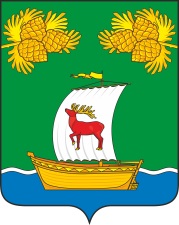 